ИНФОРМАЦИОННАЯ ГАЗЕТА ДЛЯ РОДИТЕЛЕЙМАРТ 2021 ГОД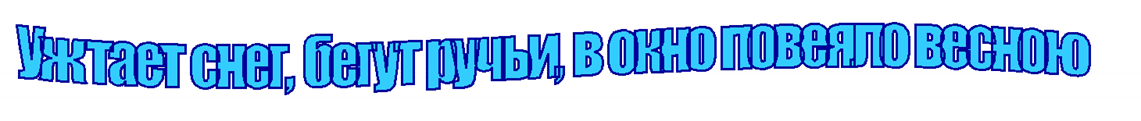 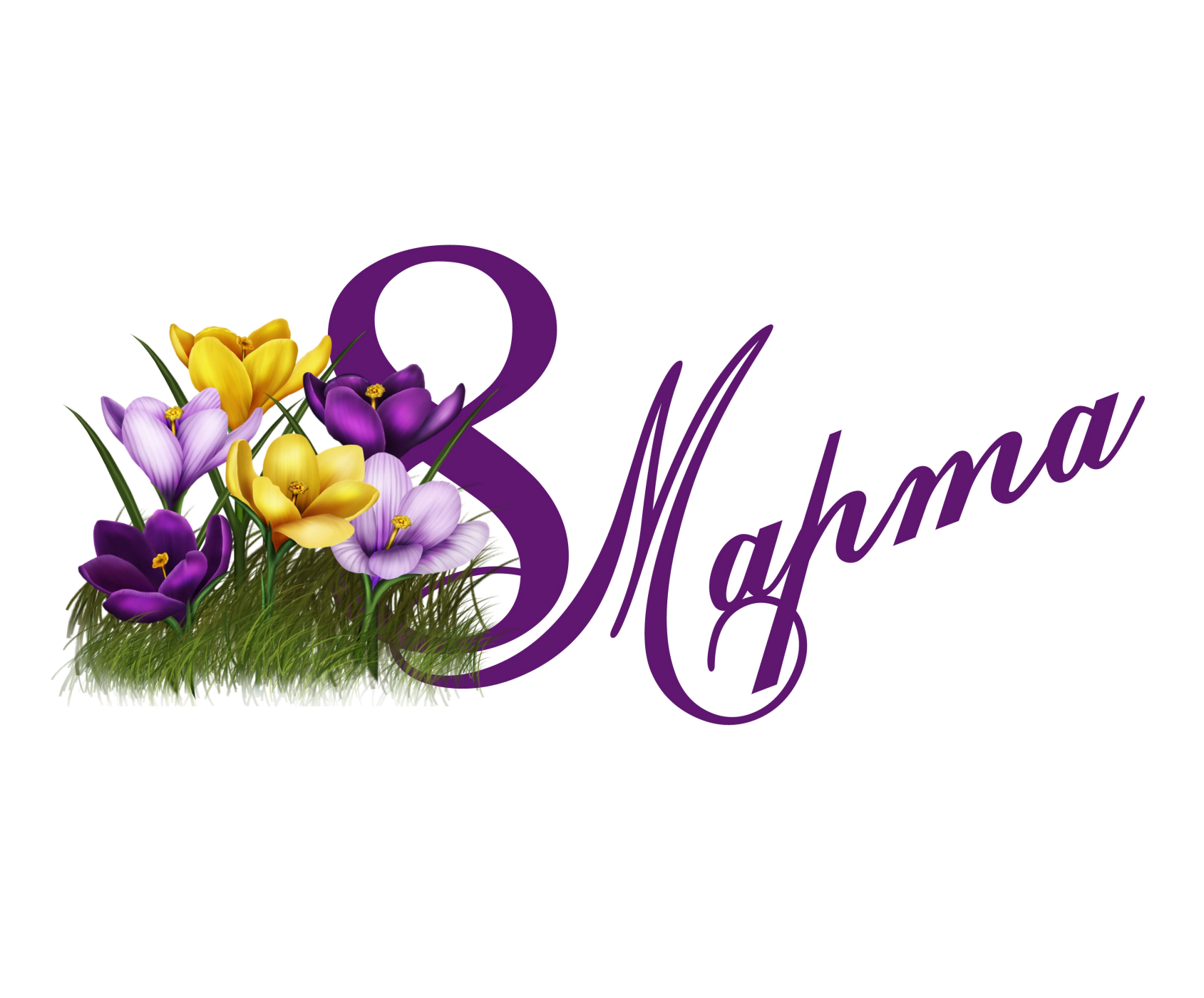 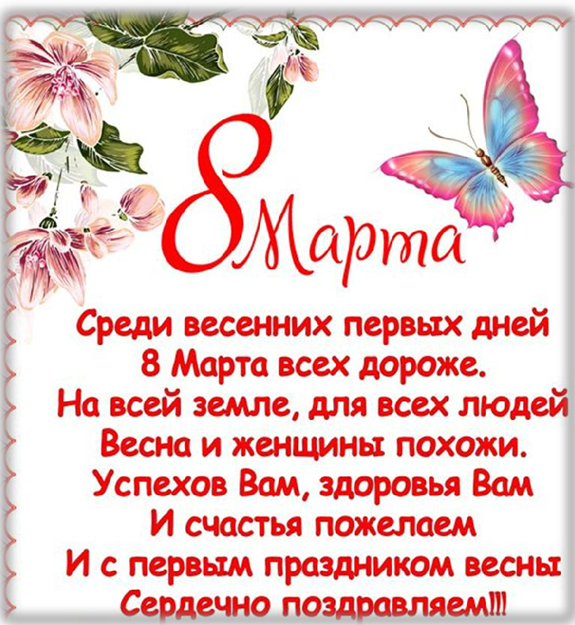 ВЕСЕННИЕ ПРИМЕТЫ ДЛЯ ДОШКОЛЬНИКОВ•	Если весна холодная - осень будет теплая, потому и поговорка: «Сеешь в шубе, жнешь в рубахе».•	Скорая весна - к дождливому лету.•	Если весною летит много паутины, лето будет жаркое.•	Весна грязная - август сухой.•	Если голуби разворковались - будет тепло.•	Одуванчик зацвел ранней весной - лето будет коротким.•	Много майских жуков - к засухе.ВОСПИТАНИЕ ТВОРЧЕСКОЙ ЛИЧНОСТИВЛИЯНИЕ МУЗЫКИ НА РАЗВИТИЕ ТВОРЧЕСКИХ СПОСОБНОСТЕЙ РЕБЕНКАПриобщать ребенка к музыке в домашних условиях можно и нужно с самого раннего возраста. Причем самыми различными способами: петь ему песни, приучать слушать аудиозаписи, детские музыкальные радио- и телепередачи, смотреть видеофильмы. Если есть возможность, водить на концерты. Для повышения интереса к музыке необходимо создать дома условия, музыкальный уголок, где бы ребёнок мог послушать музыку, поиграть в музыкально – дидактические игры, поиграть на детских музыкальных инструментах (металлофоне, детской флейте, деревянных ложках). Хорошо иметь дома в аудиозаписи: детские альбомы Чайковского, Шумана, Прокофьева, Хачатуряна, Шостаковича, Свиридова; отдельные детские пьески и песенки, музыкальные сказки («Приключения Незнайки» Н. Носова, музыка Френкеля и Шахова, «Курочка Ряба», музыка Ройтерштейна), детские оперы «Муха-цокотуха» и другие. Давайте детям слушать отрывки из балетов П. Чайковского «Щелкунчик» и «Лебединое озеро», из оперы Н. Римского-Корсакова «Сказка о царе Салтане» и др.. Старайтесь, чтобы дети не просто радовались музыке, но учились переживать заложенные в ней чувства. Спрашивайте, какая это музыка: веселая или грустная, спокойная или взволнованная. Про кого такая музыка может рассказывать? Что под нее хочется делать? Такие вопросы пробуждают интерес детей к слушанию и развивают их творческое воображение. Хорошо загадывать детям загадки: спойте песню без слов, одну только мелодию и спросите, что это за песня. Дети очень радуются, когда отгадывают правильно. Очень важно, чтобы ребенок не только слушал музыку, но и сам пел песни, инсценировал их, двигался под музыку, играл на детских музыкальных инструментах. Взрослые	 всегда должны поощрять музыкальные выступления детей. Предлагайте детям петь песни, которые они выучили в детском саду. Учите их импровизировать мелодии на простой и короткий текст, о том, что ребенок видит вокруг себя. Предложите спеть песенку драчливого петушка, веселой птички, ласковой кошечки, больного щенка, песню про осень, лето, весну, про солнце или дождик. Хвалите детей, говорите, что вам очень нравится их сочинения. Ведь импровизация развивает музыкально-творческие способности детей, приучает их свободнее владеть голосом, петь вернее и выразительнее. Большое удовольствие доставляет детям пляска под пение. Чаще включайте музыку, учите прислушиваться к ней, делать движения в ее характере, выделять сильную долю. Самое главное – надо создать в доме атмосферу благожелательного отношения к ребенку, всячески поощрять его попытки проявлять себя в музыке. Это приносит детям радость и делает их добрее.У детей, которые часто соприкасаются с музыкой, более богатый мир чувств, они более отзывчивы на переживания других людей, более жизнерадостны, лучше, быстрее и полнее воспринимают все новое, и, как правило, хорошо учатся в школе.РАСТИМ ИНТЕЛЛЕКТУАЛОВВЗАИМОСВЯЗЬ РИСОВАНИЯ С ИНТЕЛЛЕКТУАЛЬНЫМ РАЗВИТИЕМ РЕБЕНКАОчень важное значение для знакомства с окружающим миром и умственного развития ребенка имеет правильное называние детьми форм, цветов, линий, положения в пространстве и т. д. Познание предметов и их свойств, приобретаемое действенным путем, закрепляется в сознании. Качества той или иной формы, величина, цвет становятся не только присущими отдельным, определенным предметам, но и обобщаются в понимании детей как присущие многим предметам. Дети узнают и назовут красный цвет, круглую форму и прямую линию в любом предмете.Для освоения техники каждого из видов изобразительной деятельности требуется развитие специальных движений в отношении их силы, точности, темпа, направленности, плавности, ритмичности. Развитие в дошкольные годы этих качеств облегчает в дальнейшем овладение различными видами учебной деятельности.Для освоения техники каждого из видов изобразительной деятельности требуется развитие специальных движений в отношении их силы, точности, темпа, направленности, плавности, ритмичности. Развитие в дошкольные годы этих качеств облегчает в дальнейшем овладение различными видами учебной деятельности.В	изобразительной деятельности сочетаются умственная и физическая активность. Эта деятельность является средством развития ценных качеств детской личности: сознательности, целенаправленности и самостоятельности в выполнении работы, настойчивости, умение довести дело до конца, аккуратности, умения заняться полезным делом.На занятиях по рисованию, лепке, аппликации и конструированию развивается речь детей: усвоение названий форм, цветов и их оттенков, пространственных обозначений способствует обогащению словаря; высказывания в процессе наблюдений за предметами явлениями, при обследовании предметов, построек, а также при рассматривании иллюстраций, репродукций с картин художников положительно влияют на расширение словарного запаса и формирование связной речи. Использование образных сравнений, стихотворений для эстетической характеристики предметов способствует развитию выразительной речи.Как указывают психологи, для осуществления разных видов деятельности, умственного развития детей большое значение имеют те качества, навыки, умения, которые они приобретают в процессе рисования, лепки, аппликации и конструирования: умение пользоваться орудиями (кистью, карандашом, стекой, ножницами), планировать свои действия, ориентироваться на образец и указания взрослого, а также задумывать и осуществлять свой замысел, привлекая для этого все имеющиеся, в данный момент средства.При проведении занятий создаются благоприятные условия для формирования таких качеств, как пытливость, инициатива, умственная активность и самостоятельность, любознательность.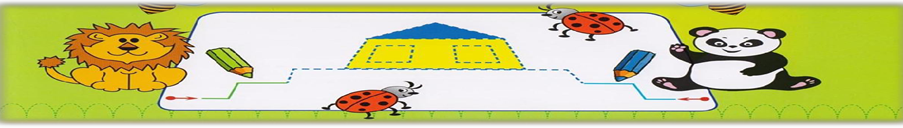 ГОВОРИ ПРАВИЛЬНОДОМАШНЯЯ ИГРОТЕКА«Я заметил»«Давай проверим, кто из нас самый внимательный. Будем называть предметы, мимо которых мы проходим; а еще обязательно укажем, какие они. Вот почтовый ящик – он синий. Я заметил кошку – она пушистая. Ребенок и взрослый могут называть увиденные объекты по очереди.«Волшебные очки»«Представь, что у нас есть волшебные очки. Когда их надеваешь, то все становится красным (зеленым, синим и т.п.). Посмотри вокруг в волшебные очки, какого цвета все стало, скажи: красные сапоги, красный мяч, красный дом, красный нос, красный забор и пр.»«Давай искать на кухне слова»Какие слова можно вынуть из борща? Винегрета? Кухонного шкафа? Плиты? и пр.«Угощаю»«Давай вспомним вкусные слова и угостим друг друга». Ребенок называет «вкусное» слово и «кладет» вам на ладошку, затем вы ему, и так до тех пор, пока все не «съедите». Можно поиграть в «сладкие», «кислые», «соленые», «горькие» слова.«Доскажи словечко»Взрослый начинаете фразу, а ребенок заканчивает ее. Например:-	Ворона каркает, а воробей… (чирикает). Сова летает, а заяц… (бегает, прыгает). У коровы теленок, а у лошади… (жеребенок) и т. п.;-	Медведь осенью засыпает, а весной…-	Пешеходы на красный свет стоят, а на зелѐный…-	Мокрое бельѐ развешивают, а сухое…-	Вечером солнце заходит, а утром…«Упрямые слова»Расскажите ребенку, что есть на свете «упрямые» слова, которые никогда не изменяются (кофе, платье, какао, кино, пианино, метро). «Я надеваю пальто. На вешалке висит пальто. У Маши красивое пальто. Я гуляю в пальто. Сегодня тепло, и все надели пальто и т.д.». Задавайте ребенку вопросы и следите, чтобы он не изменял слова в предложениях.Давайте вместе поможем нашим детям вырасти умными и успешными!МЫ ЗДОРОВЫМИ РАСТЁМПЕРЕЧЕНЬ УПРАЖНЕНИЙ ДЫХАТЕЛЬНОЙ ГИМНАСТИКИДЛЯ ЧАСТО И ДЛИТЕЛЬНО БОЛЕЮЩИХ ДЕТЕЙ:«Часики»Стоя, ноги слегка расставить, руки опустить. Размахивая прямыми руками вперед и назад, произносить «тик-так». Повторить 10—12 раз.«Трубачи»Сидя на стуле, кисти рук сжать в трубочку, поднять вверх. Медленный выдох с громким произнесением звука «п-ф-ф-ф-ф». Повторить 4—5 раз.«Помаши крыльями, как петух»Встать прямо, ноги врозь, руки опустить. Поднять руки в стороны, а затем похлопать ими по бедрам. Выдыхая, произносить «ку-ка-ре-ку». Повторить 5—6 раз.«Каша кипит»Сидя на стуле, одну руку положить на живот, другую на грудь. Втянуть живот и набрать воздух в грудь — вдох, опустить грудь (выдыхая воздух) и выпятить живот — выдох. При выдохе громкое произнесение звука «ф-ф-ф-ф». Повторить 3—4 раза.«Насос»Встать прямо, ноги вместе, руки вдоль туловища. Вдох, затем наклон туловища в сторону. Выдох, руки скользят, при этом громко произносить «с-с-с-с!» Выпрямление — вдох, наклон в другую сторону с повторением звука. Повторить 6—8 раз.«Паровозик»Ходить по комнате, делая попеременные движения руками и приговаривая «чух-чух- чух».Повторять в течение 20—30 секунд.«Партизаны»Стоя, палка (ружье) в руках. Ходить, высоко поднимая колени. На 2 шага — вдох, на 6—8 шагов — выдох с произнесением слова «ти-ш-ш-ш-ше». Повторять в течение 1,5 минут.«Регулировщик» Стоя, ноги расставить на ширину плеч, одну руку поднять вверх, другую отвести в сторону. Вдох носом, затем поменять положение рук с удлиненным выдохом и произнесением звука «р-р-р-р-р». Повторить 4—5 раз.«Вырасти большой»Встать прямо, ноги вместе, поднять руки вверх, хорошо потянуться, подняться на носки — вдох. Опустить руки вниз, опуститься на всю ступню — выдох. Произнести «у- х-х-х-х». Повторить 4—5 раз.«МаятникСтоя, ноги расставить на ширину плеч, палку держать за спиной на уровне углов лопаток.Наклонять туловище в стороны.  При наклоне — выдох с произнесением звука «т-у-у-у-х-х-х».Повторить 3—4 наклона в каждую сторону.«Гуси летят»Медленная ходьба по комнате. На вдох — руки поднять в стороны, на выдох — опустить вниз с произнесением длительного звука «г-у-у-у». Повторять 1 — 2 минуты.РОДИТЕЛЯМСЛЕДУЕТ ЗНАТЬМЫ И ПРИРОДА - ЕДИНОЕ ЦЕЛОЕВ	современном мире, каждый из нас осознает, что мы и природа - это единое целое иначе нам не выжить. Возможно, природа обходится без нас, а вот мы без нее — нет.Сохранение природы — необходимое условие существования человеческого общества. Воспитать настоящего человека без любви к природе, любви действенной, подкрепляемой полезными делами, без заботы об охране природы просто невозможноУсиление экологического воспитания — важный залог появления настоящего гражданина в будущем. Дети любят природу, потому что общение с ней дает им радость. Ничто так не обогащает психику ребенка, не совершенствует его органы чувств, эстетический вкус и мыслительные способности, как природаОчень часто мы бываем свидетелями того, как дети ломают деревья, портят газоны и цветы, издеваются над животными, разоряют птичьи гнезда. Такое поведение объясняется тем, что ребенок своевременно не был ознакомлен и воспитан, ему не были привиты навыки уважительного отношения к природе, не развивался и не укреплялся интерес к ней. Поэтому своевременно объясните ребенку, что каждая букашка и каждая травинка чувствуют боль так же, как и мы, и хотят жить, и имеют полное право на жизнь.Любовь к природе должна зарождаться с раннего детства. С малых лет надо убеждать детей в необходимости гуманного, трепетного отношения ко всему живому, учить их видеть красоту природы, думать о красоте. И чем раньше маленький человек познакомится с удивительным миром природы, тем раньше пробудится в нем чувство прекрасного. Мы должны стремиться пробуждать у ребенка ласковое, заботливое отношение ко всему живому. Растение для него живое существо, которому будет неуютно и зябко под холодными ветрами и трескучими морозами. Ребенку хочется защитить растение от холода.К 6-7-ми годам у детей формируются представления о связи явлений природы с деятельностью человека. Они понимают, что для жизни растений и животных необходимы определенные условия. Расширяются и усложняются поручения взрослых: дети могут помогать сажать и поливать растения, комнатные цветы, собирать желуди, кормить домашних животных. Задача воспитателей и родителей – подвести детей к пониманию того, что все мы вместе, и каждый из нас в отдельности в ответе за Землю, и каждый может сохранять и приумножать ее красоту.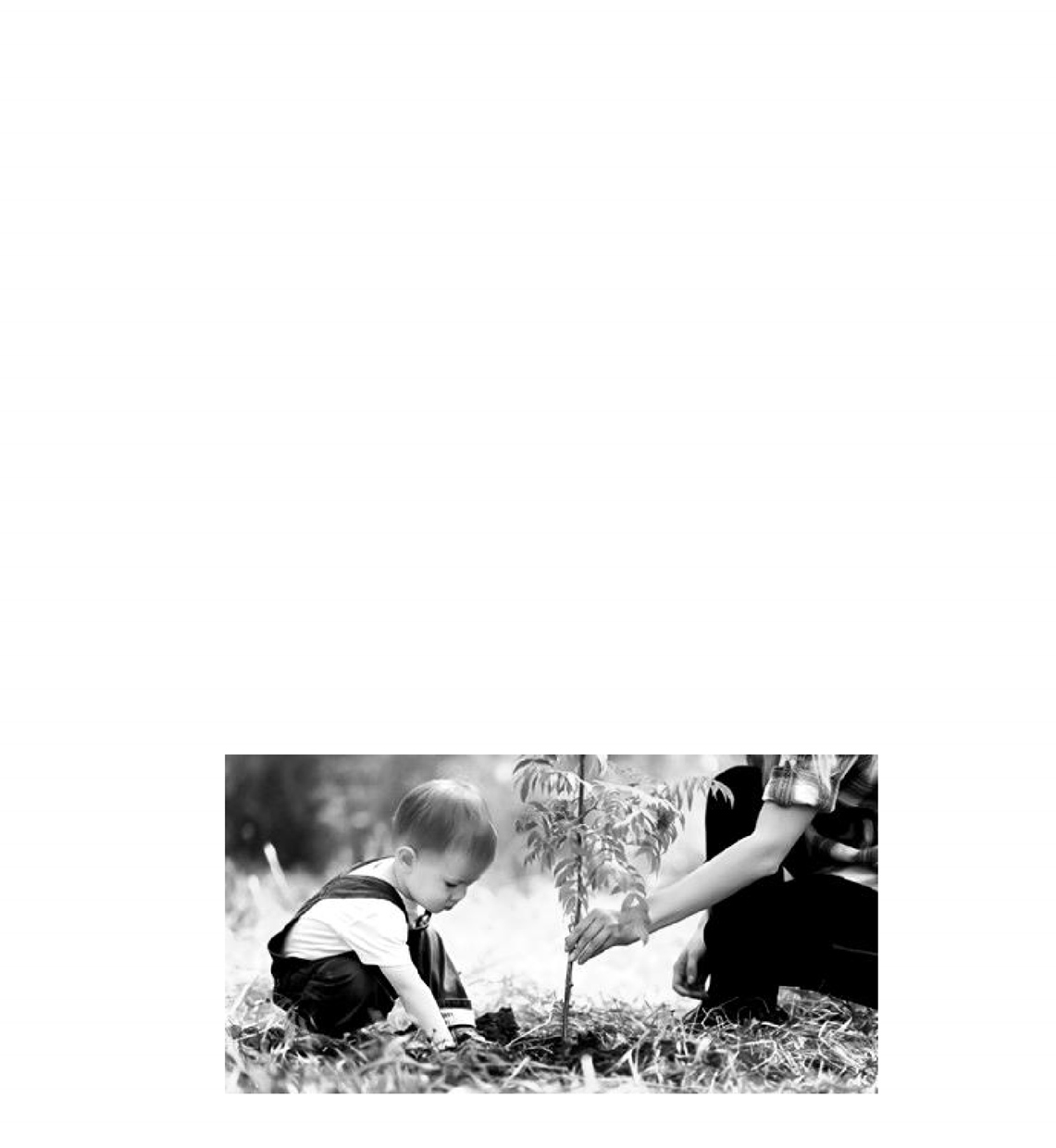 ВОСПИТЫВАЕМВМЕСТЕИГРА «РАЗВЕДЧИКИ ВЕСНЫ»Утром, выйдя на улицу по дороге в детский сад, в школу, на прогулку поиграйте с ребенком в разведчиков весны. «Разведчики» в нашей игре должны быть очень внимательными и замечать всѐ вокруг. Задача – найти как можно больше примет весны в окружающем мире.ЧТО МОГУТ УВИДЕТЬ НАШИ «РАЗВЕДЧИКИ ВЕСНЫ» В ЭТОЙ ИГРЕ, ИЛИ ВЕСЕННИЕ НАБЛЮДЕНИЯ С ДЕТЬМИ В ПРИРОДЕ.•	Солнце: А) Трехлетние дети заметят, что весеннее солнышко теплее, хочется снять варежки или расстегнуть пальто. А у некоторых малышей и взрослых от солнца появляются веснушки! От солнца бывают и солнечные зайчики. Б) Четырехлетние и более старшие малыши уже могут заметить, что солнце встает рано и будит людей. Встаешь, а уже светло на улице. А зимой, когда мы просыпались, было еще темно. Значит, день стал длиннее, а ночь короче.•	Сосульки: под крышей появились сосульки, с них капает вода – можно услышать звуки капели. На солнце сосульки блестят и красиво сверкают. Зимой сосулек было мало, а теперь их много.•	Снег стал темный, грязный, ноздреватый, зернистый, на солнце он тает. Часто можно увидеть осевший сугроб, из-под которого текут струйки воды – ручейки. В тени и холодных местах снега еще много, а на солнышке он уже растаял. Четырехлетние малыши и более старшие дети уже могут заметить наст – корочку на снегу.•	Воздух пахнет весной. Он теплый. Можно снять рукавички и протянуть руки к солнышку – ладошкам будет тепло. А в морозы хотелось спрятать руки в теплые варежки. Мы переоделись в более легкую одежду (вместо шубы носим куртку, вместо сапожек – ботиночки и т.д.)•	Лужи. Весной появляются лужи. Утром они еще затянуты тоненькой корочкой льда. Если нажать на лед палочкой, то он разломится и под ним будет видна вода. Днем лужи тают, и вокруг бегут журчащие ручейки. Почему же лед тает днем?•	Небо. Весеннее небо ярко-голубое, а зимой оно часто было серым. В небе плывут кучевые облака то быстрее, то медленнее. Почему так получается? Это зависит от силы ветра. Если ветер сильный, облака плывут быстрее.•	Ручьи. Потекли ручьи. А куда течет ручеек – вверх или вниз? Куда уходит вода? Покажите, как в городе вода стекает в особые решетки. Скажите, что в природе мелкие ручейки впадают в более крупные, а крупные ручьи впадают в речки. Речки переполняются водой, и выходят из берегов.•	Воробьи прыгают радостно в лужах, купаются, щебечут, греются на солнышке. А зимой они сидели на ветках, нахохлившись.•	Птицы – снегири, синички, дятлы — перестали прилетать на кормушку. Почему? В лесу уже тепло, появилось много насекомых, и птицы сами находят себе еду. А некоторые птицы улетели от нас, они вернулись на свою родину на север.•	Насекомые проснулись весной.•	К нам прилетели-вернулись домой перелетные птицы. Почему же они вернулись? Появились насекомые – их корм.•	Ледоход. Во льду на речке образуются трещины, он раскалывается и трогается с места. Ледоход – откуда появилось это слово? Ледоход = Лед ходит, лед идет! Лед стал перемещаться по реке, лед тронулся с места!